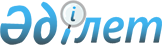 "2014 - 2016 жылдарға арналған республикалық бюджет туралы» Қазақстан Республикасының Заңын iске асыру туралы" Қазақстан Республикасы Үкіметінің 2013 жылғы 12 желтоқсандағы № 1329 қаулысына өзгерістер енгізу туралыҚазақстан Республикасы Үкіметінің 2014 жылғы 16 қазандағы № 1103 қаулысы      РҚАО-ынң ескертпесі!

      Осы қаулы 01.01.2014 бастап қолданысқа енгізіледі.



      Қазақстан Республикасының Үкіметі ҚАУЛЫ ЕТЕДІ: 

      1. 

«2014 – 2016 жылдарға арналған республикалық бюджет туралы» Қазақстан Республикасының Заңын iске асыру туралы» Қазақстан Республикасы Үкіметінің 2013 жылғы 12 желтоқсандағы № 1329 қаулысына мынадай өзгерістер енгізілсін:



      көрсетілген қаулыға 2-қосымшада:



      «I. Республикалық бюджеттiк инвестициалық жобалар» деген бөлімде:



      «Көлік және коммуникация» деген 12-функционалдық топта: 



      215 «Қазақстан Республикасы Көлік және коммуникация» деген әкімші бойынша:



      006 «Әуе көлiгi инфрақұрылымын салу және реконструкциялау» деген кіші бағдарламада:



      «



 

       »



      деген жолдар алып тасталсын;



      «Солтүстік Қазақстан облысы» деген жолдағы «250 000» деген сандар «500 000» деген сандармен ауыстырылсын; 



      «Петропавл қаласының әуежайындағы жасанды ұшу-қону жолағының жасанды жабынының аэродром жабындарын рульдiк жолдарын, перронын реконструкциялау және ОВИ-1 жарық сигнал беру жабдығын орнату» деген жолдағы «250 000» деген сандар «500 000» деген сандармен ауыстырылсын. 

      2. 

Осы қаулы 2014 жылғы 1 қаңтардан бастап қолданысқа енгізіледі.

 

 
					© 2012. Қазақстан Республикасы Әділет министрлігінің «Қазақстан Республикасының Заңнама және құқықтық ақпарат институты» ШЖҚ РМК
				Батыс Қазақстан облысы250 000Орал қаласының әуежайындағы жасанды ұшу-қону жолағын, рульдiк жолын және перронын реконструкциялау250 000

      Қазақстан Республикасының



      Премьер-МинистрiК. Мәсімов